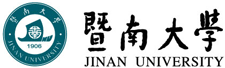 2020年硕士学位研究生入学考试试题********************************************************************************************学科、专业名称：高级秘书与行政助理学研究方向：考试科目名称：715秘书学和行政助理B卷考生注意：所有答案必须写在答题纸（卷）上，写在本试题上一律不给分。 一、名词解释（20分） 1.文本     2.督查       3.精神文化层     4.精细化管理二、简答题（20分）秘书信访接待工作有哪些特点？三、论述题（30分）中国共产党第十九届四中全会公报指出：“坚持和完善中国特色社会主义制度、推进国家治理体系和治理能力现代化的总体目标是，到我们党成立一百年时，在各方面制度更加成熟更加定型上取得明显成效；到二〇三五年，各方面制度更加完善，基本实现国家治理体系和治理能力现代化；到新中国成立一百年时，全面实现国家治理体系和治理能力现代化，使中国特色社会主义制度更加巩固、优越性充分展现。”请从秘书学和中国辅政体系的角度，分析秘书机构和秘书人员如何助力实现上述两大目标。四、根据所给材料，结合你所知道的秘书工作案例，写一篇千字左右分析文章，标题自拟，要求观点鲜明，条理清晰（80分）《孙子•谋攻》 说过：“知己知彼，百战不殆。”行军大战最重要的是知道敌人的举动，才能布局。其实职场与人沟通也同样如此，你不了解同事，一开口就尴聊；你不明白上司意图，一说话就暴露智商，因此越是了解对方，就越能按照对方的喜好来推进工作。仔细观察他人，是能使我们充分了解别人并掌握亲近他人的一种变色龙应对法。也就是说，观察行为，能让我们随机应变。比如说，面对爱找麻烦的同事或客户，可以用“捧杀法”。在电视剧《我的前半生》中罗子君在商场卖鞋时，碰到老同学，为了羞辱一番今时今日落魄的罗子君，这位老同学直接当着子君的面拍照发朋友圈，还美名其曰帮她宣传。而罗子君的反击迅速，她知道有钱人的半桶水与打肿脸充胖子的虚荣心，也如法炮制拍照发圈，最后还卖出一双超级难卖的鞋。俗话说伸手不打笑脸人，一边观察对方的言行举止时，我们也要一边分析出对方的心理状态，用赞美的词汇来应对，对方看见你的回答如此真诚和迅速，可能会默默把想说的话吞回肚子。再比如说，和领导相处一定要有足够的默契。领导说“让时间倒流吧”，你要能明白其实他可能是想找到之前的工作状态，抓住这一点，拿出接近完美的结果，便能完成上司交代的任务；另外有时候我们会发现找到领导审批时，有时他特别爽快，有时像是故意卡在那一样，这时你就要发现领导在哪个时间点，时间段等因素下心情是最好的，摸准领导的习惯、喜好、行为、思维方式，预测对方的下一步甚至再下下一步。也许有人会认为“不光自己这样做，对方也来迎合自己不是也可以吗？”其实，要对方来迎合自己就是要对方做出改变，而自己通常是无法轻易改变他人，但是自己可以有意识地改变自己。因此，想要顺利与他人和谐沟通，一定要善于观察他人的行为举止，毕竟有时候意识支配行动。